Г Л А В А   А Д М И Н И С Т Р А Ц И ИМ У Н И Ц И П А Л Ь Н О Г О     Р А Й О Н А«ЛЕВАШИНСКИЙ РАЙОН» РЕСПУБЛИКИ  ДАГЕСТАНП  О  С  Т  А  Н  О В  Л  Е  Н  И  Е  № 271от 14 декабря 2023 годас.ЛевашиОб утверждении Положения об организации учета детей, подлежащих обучению по образовательным программам дошкольного, начального общего, основного общего и среднего общего образования на территории МР «Левашинский район»В соответствии с Федеральным законом от  29.12.2012 г. №273-Ф3 «Об образовании в Российской Федерации», Федеральным законом от 24.07.1998г. №124-ФЗ «Об основных гарантиях прав ребенка в Российской Федерации», Федеральным законом от 24.06.1999г. №120-ФЗ «Об основах системы профилактики безнадзорности и правонарушений несовершеннолетних», в целях осуществления учета детей, подлежащих обучению по образовательным программам дошкольного, начального общего, основного общего и среднего общего образования, а также в целях совершенствования муниципальных механизмов учета детей, подлежащих обучению, оценки состояния инфраструктуры образовательных организаций района, формирования прогноза обеспеченности учебными местами в образовательных организациях,                                       п о с т а н о в л я ю:1. Утвердить Положение об организации учета детей, подлежащих обучению  по  образовательным  программам  дошкольного,  начального общего, основного  общего  и  среднего  общего  образования  на территории МР «Левашинский район», согласно  приложению. 2. Разместить настоящее постановление на официальном  сайте  Администрации МР «Левашинский  район» в  информационно-телекоммуникационной  сети «Интернет». официального опубликования.3.  Направить  настоящее постановление  в  прокуратуру Левашинского района Республики Дагестан для  проведения  антикоррупционной экспертизы  и  проверки  на  предмет  законности. 4. Настоящее  постановление  вступает  в  силу со дня его  официального опубликования. 5. Контроль за исполнением настоящего постановления  возложить на первого заместителя главы  Администрации МР «Левашинский район». Глава Администрациимуниципального района                                                Халалмагомедов М.А.Приложение к постановлению главы АдминистрацииМР «Левашинский район»от 14 декабря 2023г. № 271Положение о порядкеучёта детей, подлежащих обучению  по образовательным программам дошкольного, начального общего, основного общего, среднего общего образования, на территории МР «Левашинский район»Общие положения        1.Настоящий Порядок устанавливает правила организации учета детей, сроки и периодичность проведения учета детей, подлежащих обязательному обучению в образовательных организациях, реализующих образовательные программы дошкольного, начального общего, основного общего, среднего общего образования, на территории МР «Левашинский район»Обязательному ежегодному учету подлежат все дети до 18 лет, проживающие (постоянно или временно) или пребывающие на территории МР «Левашинский район», независимо от наличия (отсутствия) регистрации по месту жительства (пребывания) в целях обеспечения их конституционного права на получение обязательного общего образования.Информация по учету детей, собираемая в соответствии с настоящим Порядком, подлежит сбору, передаче, хранению и использованию в порядке, обеспечивающем ее конфиденциальность, в соответствии с требованиями Федеральным законами Российской Федерации от 27 июля 2006 года № 149-ФЗ «Об информации, информационных технологиях и о защите информации» и от 27 июля 2006 года № 152-ФЗ «О персональных данных».В целях обеспечения конституционных прав несовершеннолетних на получение общего образования соответствующего уровня постановлением главы Администрации муниципального района общеобразовательные организации закрепляются за конкретными территориями района.Общеобразовательные учреждения несут ответственность за предоставление общего образования несовершеннолетним, проживающим на территории, за которым закреплено учреждение.                                   II. Порядок организации учета детей2.Учет детей осуществляется путем формирования единой информационной базы данных несовершеннолетних в возрасте до 18 лет, постоянно (временно) проживающих (пребывающих) на территории района, которая формируется и находится в Управлении образования Администрации  МР «Левашинский район» (далее - Управление). Данные о детях, проживающих на территории, за которой закреплено образовательное учреждение, хранятся в этих образовательных учреждениях.Источниками формирования единой информационной базы данных служат:Данные  образовательных учреждений о детях:обучающихся в данном Учреждении, вне зависимости от места их проживания;обучающихся в других Учреждениях всех типов и видов;достигших к началу учебного года 6 лет 6 месяцев и подлежащих приему в 1 -й класс в наступающем учебном году;не получающих образование по состоянию здоровья;не имеющих общего образования и не обучающихся в нарушение закона;не посещающих или систематически пропускающих по неуважительным причинам учебные занятия.Данные участковых педиатров, учреждения здравоохранения о детском населении, в том числе о детях, не зарегистрированных по месту жительства, но фактически проживающих на соответствующей территории.Данные о регистрации детей по месту жительства или месту пребывания.Данные учреждений и органов системы профилактики безнадзорности и правонарушений несовершеннолетних (в пределах своей компетенции по согласованию).Данные о детях, получаемые в соответствии с пунктом 2.2 настоящего Порядка, оформляются списками, содержащими персональные данные о детях, сформированными в алфавитном порядке по годам рождения.Рабочая группа, сформированная в образовательном учреждении, ежегодно с 10 августа по 20 сентября, в рамках осуществления подворного обхода участка, за которым закреплено образовательное учреждение, проводят перепись несовершеннолетних в возрасте от 0 до 18 лет в соответствии с формой отчета по учету детей (Приложение № 1).В обязанности рабочей группы, осуществляющей обход жилого сектора закрепленного микрорайона, входит:установление фамилии, имени, отчества, даты и места рождения несовершеннолетних, проживающих в конкретном доме, адреса постоянной регистрации, места учебы (для детей дошкольного возраста - какое дошкольное учреждение посещает);составление списков несовершеннолетних, фактически проживающих на территории микрорайона, за которым закреплено образовательное учреждение и представление их в срок до 20 сентября в образовательное учреждение;Образовательное учреждение:2.5.1.Осуществляет сверку представленных списков, уточняет сведения об образовательной организации, в котором обучается несовершеннолетний.        2.5.2.В случае выявления фактов неполучения несовершеннолетними обязательного общего образования, выясняет причины неполучения образования, принимает оперативные меры по обеспечению условий для получения образования детьми, подлежащими обязательному обучению в образовательных организациях, реализующих образовательные программы общего образования и в срок до 30 сентября подает сведения в Управление образования.2.5.3.До 10 октября формирует сводный отчет (Приложение № 2) и передает его вместе с уточненными списками в Управление образования (Приложение № 3, № 4, № 5).        2.5.4.Управление образования на основании представленных списков формирует информационные банки данных.2.5.5.В течение учебного года информация о несовершеннолетних в возрасте от 8 до 18 лет, не получающих общего образования, представляется образовательными учреждениями в Управление образования в устной форме ежедневно, в письменной форме - ежеквартально до 5 числа (Приложение № 6).                     III.Полномочия организаций, осуществляющих учет детей.         3.Ответственность за организацию учета детей, координацию действий всех должностных лиц, органов, участвующих в организации учета, возлагается на Управление образования.Управление образования:3.2.Контролирует прием в образовательные учреждения, реализующие образовательные программы начального общего, основного общего и среднего общего образования, всех граждан, проживающих на территории муниципального района и имеющих право на получение образования соответствующего уровня.Принимает меры к устройству в образовательные учреждения на обучение несовершеннолетних, не получающих в нарушение закона образование соответствующего уровня.Контролирует деятельность образовательных учреждений по сверке и уточнению списков несовершеннолетних, предоставленных по результатам учета несовершеннолетних, по учету и движению обучающихся, проживающих на закрепленной территории, по ведению документации по учету и движению обучающихся.Осуществляет контроль над полнотой и достоверностью записей в алфавитной книге движения обучающихся о каждом ребенке, поступающем, выбывшем или окончившем данное образовательное учреждение, со ссылкой на документ, послуживший основанием для выбытия ребенка или об окончании им образовательного учреждения.Осуществляет контроль за деятельностью образовательных учреждений по организации обучения детей и принятию мер по сохранению контингента обучающихся.Принимает от образовательных учреждений отчёт по итогам каждой четверти по движению учащихся с подтверждающими справками на выбывших обучающихся.Формирует муниципальную единую информационную базу данных:банк данных о детях, подлежащих обязательному обучению в образовательных учреждениях;банк данных о детях, находящихся на домашнем обучении;банк данных о детях, не обучающихся по каким - либо причинам или систематически пропускающим по неуважительным причинам учебные занятия;банк данных о детях, проживающих на территории муниципального района и получающих общее образование в образовательных учреждениях, неподведомственных Управлению образования.Управление образования взаимодействует:с комиссией по делам несовершеннолетних и защите их прав и с отделом опеки и попечительства Администрации МР «Левашинский район» по вопросам привлечения к административной ответственности в установленном законом порядке родителей (законных представителей), не исполняющих обязанности по обучению несовершеннолетних;с психолого-медико-педагогической комиссией по вопросам организации обучения детей с ограниченными возможностями здоровья, в том числе выборе форм и программ обучения;с участковыми педиатрами по учету детей, не зарегистрированных по месту жительства, но фактически проживающих на соответствующей территории.Учредитель образовательных учреждений:по заявлению родителей (законных представителей) дает согласие на прием в первый класс детей, не достигших на 1 сентября возраста 6 лет 6 месяцев или более позднем возрасте, старше 8 лет;дает согласие на оставление образовательного учреждения несовершеннолетними, достигшими возраста 15 лет до получения ими основного общего образования или отчисление из образовательного учреждения, как меры дисциплинарного взыскания (с учетом мнения родителей (законных представителей) и комиссии по делам несовершеннолетних и защите их прав);дает согласие совместно с комиссией по делам несовершеннолетних и защите их прав и органом опеки и попечительства на отчисление несовершеннолетних детей-сирот и детей, оставшихся без попечения родителей, достигших возраста пятнадцати лет и не получивших основного общего образования при принятии образовательным учреждением решения, как меры дисциплинарного взыскания;принимает меры совместно с комиссией по делам несовершеннолетних и защите их прав, родителями (законными представителями) несовершеннолетнего по продолжению несовершеннолетним, достигшим возраста 15 лет и оставившим обучение, освоения образовательной программы основного общего, среднего общего образования в иной форме обучения и (или) с его согласия по трудоустройству;в случае отсутствия свободных мест в образовательном учреждении, закрепленной за территорией, обеспечивает устройство учащегося в другое образовательное учреждение, расположенное на территории МР «Левашинский район»;- обеспечивает перевод совершеннолетних обучающихся с их согласия несовершеннолетних обучающихся с согласия их родителей (законных представителей) в другое образовательное учреждение, осуществляющие образовательную деятельность по образовательным программам соответствующих уровня и направленности в случае прекращения деятельности образовательного учреждения, аннулирования соответствующей лицензии, лишения ее государственной аккредитации по соответствующей образовательной программе;обеспечивает перевод по заявлению совершеннолетних обучающихся, несовершеннолетних обучающихся по заявлению их родителей (законных представителей) в другое образовательное учреждение по имеющим государственную аккредитацию основным образовательным программам соответствующих уровня и направленности в случае приостановления действия лицензии образовательной организации, приостановления действия государственной аккредитации полностью или в отношении отдельных уровней образования.Образовательные учреждения:Принимают меры к получению образования соответствующего уровня несовершеннолетними, проживающими на территории закрепленного за ними микрорайона.Осуществляют проверку факта явки обучающихся на начало учебного года в соответствии со списками (ежегодно на 5, 20 сентября).Ведут документацию по учету и движению обучающихся (включая вопросы приема, перевода, выбытия, исключения) (Приложение № 7);Осуществляют систематический контроль за посещением занятий обучающимися, ведут индивидуальную профилактическую работу с обучающимися, имеющими проблемы в поведении, обучении, развитии и социальной адаптации. Сведения об указанной категории обучающихся, представляются образовательными организациями в Управление образования ежемесячно до 5 числа месяца, следующего за отчетным.Обеспечивают создание комплексной системы индивидуальной профилактической работы в отношении несовершеннолетнего, не посещающего образовательное учреждение, его родителей (законных представителей).В случае выявления детей, прекративших обучение, семей, препятствующих получению своими детьми образования и (или) ненадлежащим образом выполняющих обязанности по воспитанию и обучению своих детей:незамедлительно принимает меры по взаимодействию с родителями (законными представителями) для возобновления обучения несовершеннолетних;информирует об этом комиссию по делам несовершеннолетних и защите их прав и отдел опеки и попечительства, для принятия мер воздействия в соответствии с действующим законодательством;информирует Управление образования о выявленных детях неохваченным учебным процессом и принятых мерах по организации их обучения.Вносят предложения о совершенствовании системы выявления детей, не охваченных учебным процессом и принимаемых мерах по обеспечению гарантий получения выявленными детьми общего образования.Информируют Управление образования о детях, выбывающих из образовательного учреждения либо принимаемых в образовательное учреждение в течение учебного года (по итогам четверти), о несовершеннолетних, уклоняющихся от обучения, прекративших обучение.Несут ответственность за достоверность, полноту, конфиденциальность предоставляемой информации. 3.4.Образовательные организации, реализующие образовательные программы дошкольного образования:          3.4.1. Предоставляют в управление образования сведения о детях, достигших возраста 6 лет 6 месяцев (по состоянию на 01 сентября), завершающих получение дошкольного образования в текущем году и подлежащих приему в первый  класс в срок  до 01 июня. 3.4.2.Отслеживают  поступление ребенка в первый класс и представляют в управление образования информацию о детях, не приступивших к обучению в общеобразовательных учреждениях, по состоянию на 01 сентября в срок до 05 сентября.                                                                                                                                                                                                 Приложение№1                                                                                                                                                                                                                       Списокнесовершеннолетних, фактически проживающих на территории микрорайона, закрепленного  за___________________________________________________________(наименование общеобразовательного учреждения)         Директор школы	/	/       Лицо, осуществляющееподворный обход жилого дома	/	/                                                Приложение № 2Штамп организацииСводный отчетоб учете детей, проживающих на территории микрорайона, закрепленного за____________________________________________________(наименование общеобразовательного учреждения)                                                  Приложение № 3Штамп организацииСВЕДЕНИЯ О ДЕТЯХ, не достигших 6 лет 6 месяцев на 1 сентября текущего года и проживающих на территории микрорайона, закрепленного за(наименование общеобразовательной организации)Директор школыМ                                                                                                                                                                                                                        Приложение №4Данные о детях, не получающих общее образование по состоянию здоровья в______________________________________________________________(наименование общеобразовательной организации)Директор школыМП                                                                                                                                                                                                                          Приложение № 5Штамп организации       Учет не обучающихся и неработающих несовершеннолетних по состоянию на .... 202....года в________________________________________________(наименование общеобразовательной организации)Приложение № 6Штамп организацииИнформацияпо учащимся, не посещающим или систематически пропускающим по неуважительным причинам учебные занятия в________________________________________________(наименование общеобразовательного учреждения)Причины отсутствия:длительная болезньсмена места жительстваоформляется перевод в другую школувременно находится в другом местене готовы к школе материальнодругие уважительные причиныне отпускают родителине вернулись из каникулнаходятся под следствием или осужденыбродяжничают, находятся в розыскене желают учиться (не работают)другие неуважительные причины (указать)Директор школы	/	/МП                      Приложение № 7СВЕДЕНИЯ о движении учащихсяРуководитель учреждения		 	(подпись)	(Ф.И.О.)М.П.№Фамилия, имя, отчество несовершеннолетнего (полностью)                    Число,месяц,год рождения        Домашний адрес  (по фактическому месту          проживания)Какое дошкольное образовательное учреждение посещает, в какой образовательной организации обучается (класс), НПО, СПО, ВУЗ         Причина, по которой Об       не обучается  Чем занят: рар(работает, не  работает)1234567Категория несовершеннолетнихЧисло несовершеннолетнихЧисло несовершеннолетнихЧисло несовершеннолетнихКатегория несовершеннолетнихдошкольногообразовательногоучрежденияв данной школев других школах (по каждому классу указать школу)12341. Число детей, не посещающих ДОУ:- в возрасте до 1,5 лет- в возрасте от 1,5 до 3 летв возрасте от 3 до 7 лет2. Число детей, посещающих муниципальное ДОУ:- в возрасте от 1,5 до 2 лет- в возрасте от 2 до 3 лет- в возрасте от 3 до 5 лет- в возрасте от 5 до 7 лет (за исключением детей, поступивщих в текущем году в первый класс)3. Число детей, поступающих в текущем году в первый класс4. Число детей, обучающихся в школе, в том числе по классам:1 класс2 класс3 класс4 класс5 класс6 класс7 класс8 класс9 класс10 класс11 классвсего№п/пФ.И.О.ребенкаДатарожденияАдрес места жительстваОтметка о продолжении пребывания вДОУМОБУ, в которое поступил в 1 класс123456Nп/пСведения об обучающемся (не обучающемся)Сведения об обучающемся (не обучающемся)Сведения об обучающемся (не обучающемся)Сведения об обучающемся (не обучающемся)Сведения об обучающемся (не обучающемся)Обучается в ОУ (не обучается)Обучается в ОУ (не обучается)Обучается в ОУ (не обучается)РодителиРодителиNп/пФамилияИмяОтчествоПолДатарождения(классы) для детей с отклонениями в развитииКлассТяжелаяформаинвалидностиФ.И.О.материФ.И.О.отца1234567891011№Дата постановки на учетФ.И.О., дата рожденияАдресСведения о родителяхПолученноеобразование(кол-вооконченныхклассов)Причина постановки на учетПринятые меры к устройству (дата снятия с учета)12№Ф.И.О.Дата рожденияДомашний адресКлассПричина отсутствияПринимаемые меры + (достигнутый результат, если есть)12Количество учащихся на начало года (на 05 сентября)Количество учащихся на конец четверти, учебного годаПрибылиПрибылиПрибылиПрибылиВыбылиВыбылиВыбылиВыбылиКоличество учащихся на начало года (на 05 сентября)Количество учащихся на конец четверти, учебного годаФамилия, имя, отчество ребенкаКлассАдрес места жительства/пребывания: постоянно, временно, на какой срокОткудаФамилия, имя, отчество ребенкаКлассАдрес места жительства/пребывания: постоянно, временно, на какой срокКуда12345678910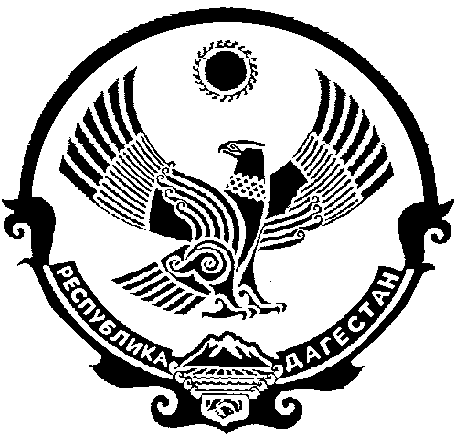 